Supplementary materialTable S1. Taxonomic identification of the soil filamentous fungi used in this study, and accession numbers. The order of species in the table is by phylogeny. The neighbor-joining tree was based on the ITS (intergenic transcribed spacer) and a part of the large rRNA subunit (LSU). Phylogenetic annotations were based on bootstrap analysis, and assumed valid when supported in 80% of the bootstraps.Table S2.  Analysis of variance (full result table) - effects of mild (M, yes/no), strong (S, yes/no) and both heat stress events (MS). Figure S1. Response categories and full data for of all 32 fungal isolates (based on colony extension rate) to recurrent heat pulse perturbations: synergy, antagony, and additive response. 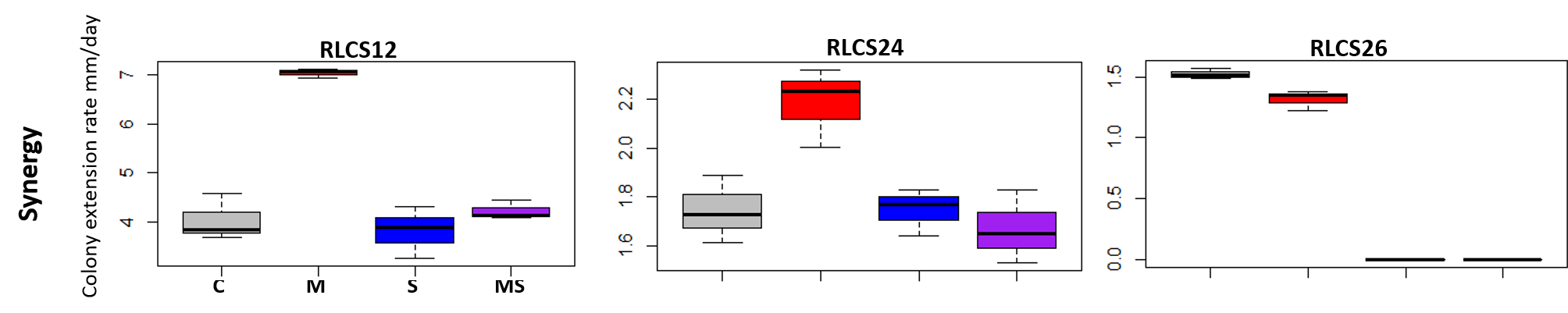 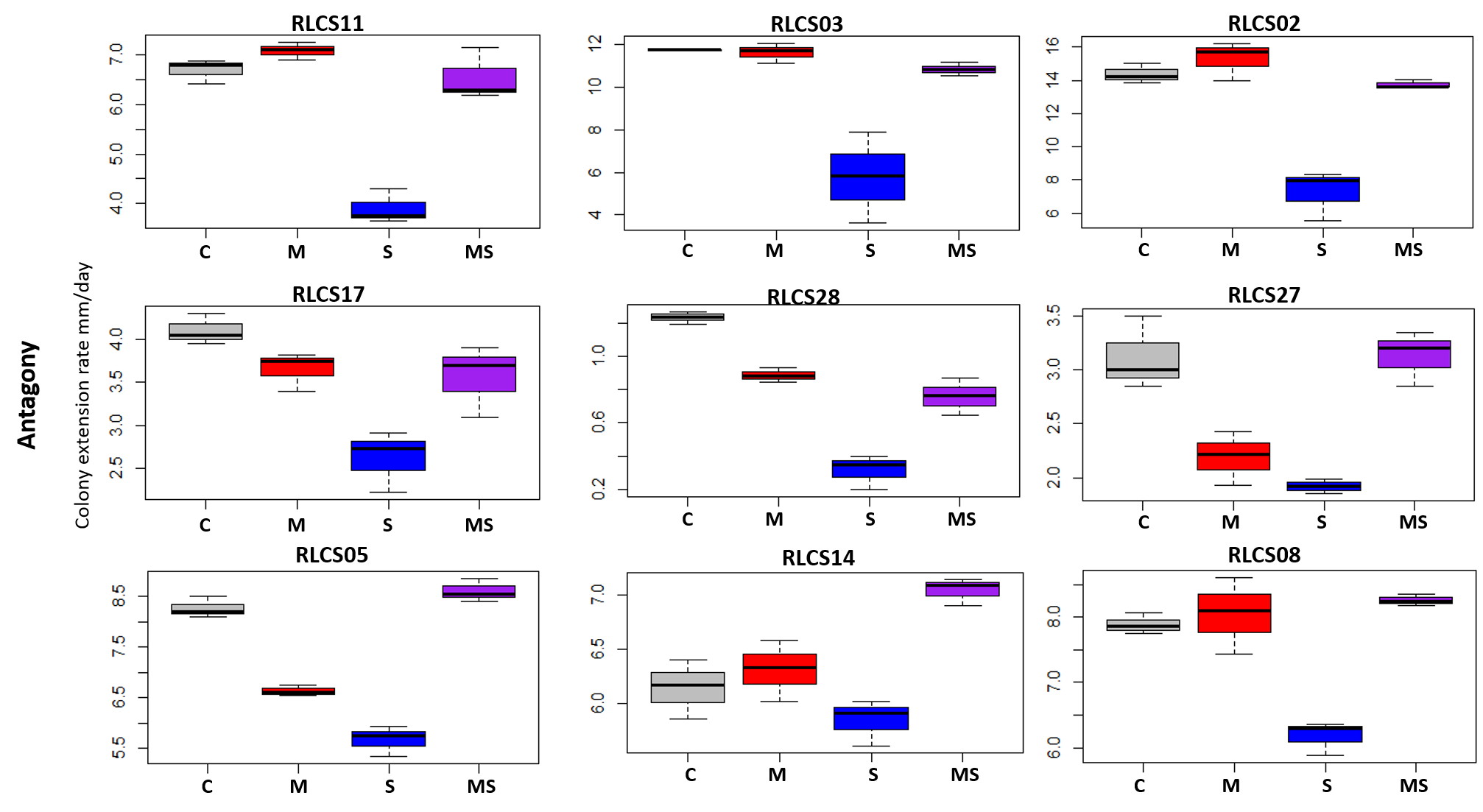 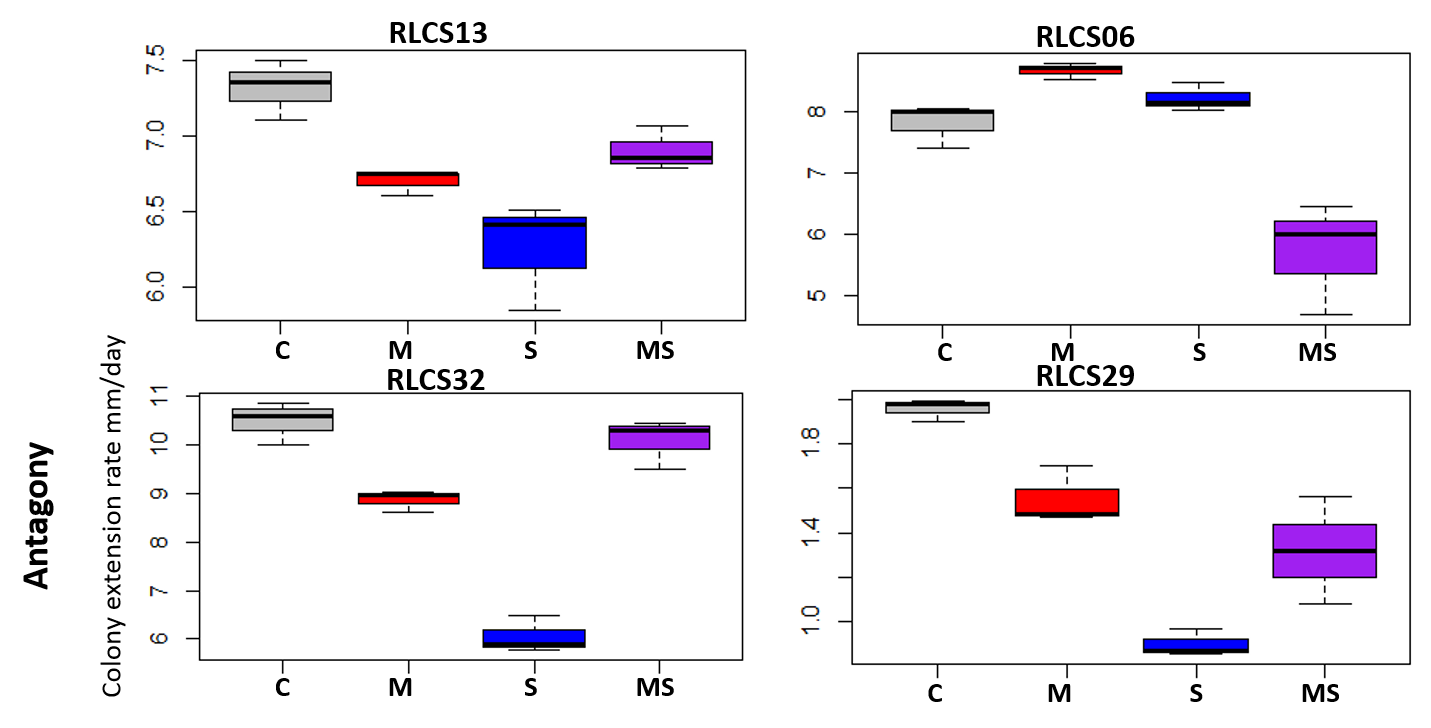 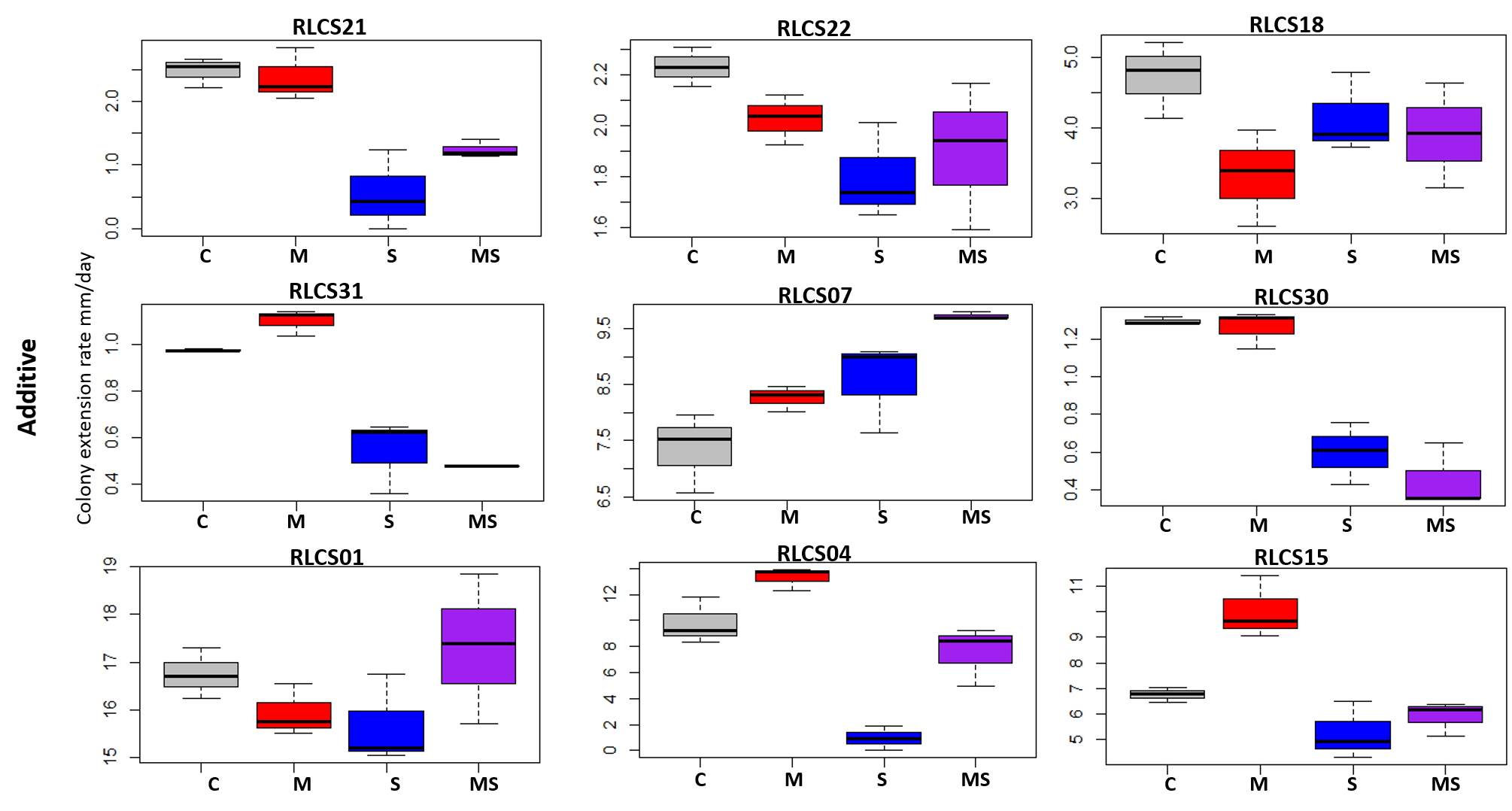 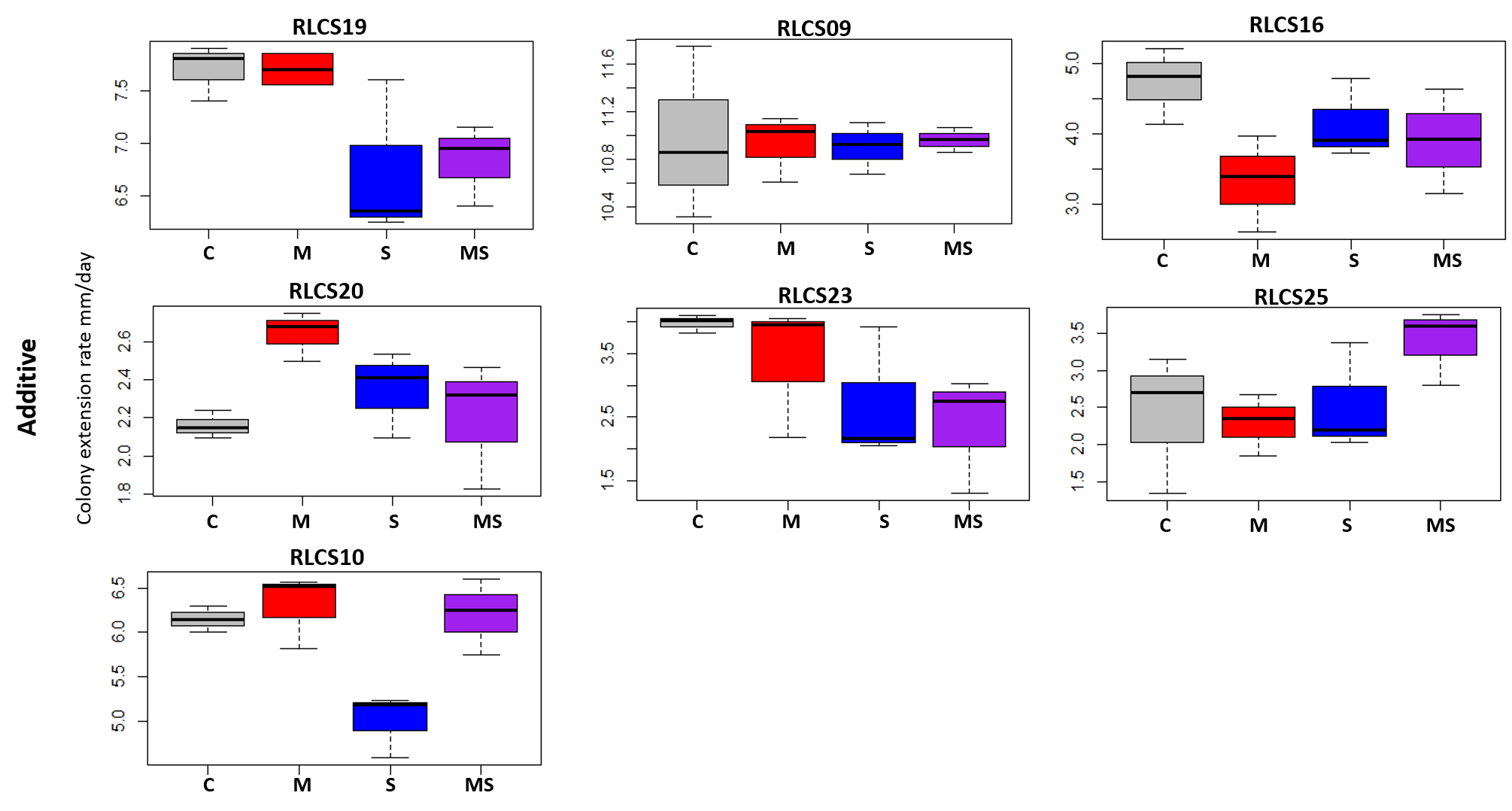 Strain IDGenus speciesOrderPhylumNCBI Accession numberDSMZPartial 18s-, full ITS-, partial LSU sequence accession numberRLCS09Trametes versicolorPolyporalesBasidiomycotaKT582071DSM 100406MT453293RLCS16Pleurotus sapidusAgaricalesBasidiomycotaKT582080DSM 100408MT453295RLCS17Clitopilus sp.AgaricalesBasidiomycotaKT582089DSM 100324MT453280RLCS29Macrolepiota excoriataAgaricalesBasidiomycotaKT582069DSM 100288MT453273RLCS10Alternaria alternataPleosporalesAscomycotaKT582078DSM 100286MT453271RLCS14Didymellaceae strain 2PleosporalesAscomycotaKT582077DSM 100404MT453301RLCS12Didymellaceae strain 1PleosporalesAscomycotaKT582079DSM 100405MT453292RLCS22Paraphoma chrysanthemicolaPleosporalesAscomycotaKT582091DSM 100401MT453289RLCS21Pyrenochaetopsis leptosporaPleosporalesAscomycotaKT582065DSM 100327MT453283RLCS31Cyphellophora sp.ChaetothyrialesAscomycotaKT582074DSM 100328MT453284RLCS30Exophiala equinaChaetothyrialesAscomycotaKT582075DSM 100291MT453276RLCS26Tetracladium marchalianumHelotialesAscomycotaKT582084DSM 100330MT453286RLCS28Tricladium sp.HelotialesAscomycotaKT582085DSM 100323MT453279RLCS07Amphisphaeriaceaestrain 1XylarialesAscomycotaKT582088DSM 100284MT453269RLCS06Chaetomium angustispiraleSordarialesAscomycotaKT582096DSM 100400MT453288RLCS27Thielavia inaequalisSordarialesAscomycotaKT582086DSM 100326MT453282RLCS13Fusarium solaniHypocreales AscomycotaKT582073DSM 100290MT453275RLCS32Fusarium oxysporumHypocrealesAscomycotaKT582095DSM 100409MT453296 RLCS18Gibberella sp.HypocrealesAscomycotaKT582068DSM 100287MT453272RLCS05Fusarium sp.HypocrealesAscomycotaKT582097DSM 100403MT453291RLCS08Gibberella tricinctaHypocrealesAscomycotaKT582087DSM 100325MT453281RLCS24Metarhizium marquandiiHypocrealesAscomycotaKT582066DSM 100410MT453297RLCS23Stachybotryaceae strain 1HypocrealesAscomycotaKT582090DSM 101519MT453299RLCS20Purpureocillium lilacinumHypocrealesAscomycotaKT582081DSM 100329MT453285RLCS25Hydropisphaera sp.HypocrealesAscomycotaKT582083DSM 100292MT453277RLCS11Mortierella alpinastrain 2MortierellalesMucoromycotaKT582070DSM 100289MT453274RLCS03Mortierella alpinastrain 1MortierellalesMucoromycotaKT582067DSM 100285MT453270RLCS04Mortierella exiguaMortierellalesMucoromycotaKT582094DSM 100322MT453300RLCS02Mortierella elongatastrain 1MortierellalesMucoromycotaKT582072DSM 100407MT453294RLCS15Mortierella elongatastrain 2MortierellalesMucoromycotaKT582092DSM 100402MT453290RLCS01Mucor fragilisMucoralesMucoromycotaKT582076DSM 100293MT453278RLCS19Umbelopsis isabellinaUmbelopsidalesMucoromycotaKT582093DSM 100331MT453287IsolateSourcedfSum SqMean SqFp-valuep-value (Benjamini- Hochberg corrected)RLCS09Mild10.00010.0001  0.0010 0.98000.9804RLCS09Strong10.00100.0010  0.00600.94100.9715RLCS09Mild:Strong10.00860.0086  0.0520 0.82500.8515RLCS09Residuals81.31800.1648         RLCS16Mild10.2032 0.2032  0.64000.44700.5719RLCS16Strong10.6006 0.6006  1.89100.20600.2445RLCS16Mild:Strong10.0196 0.0196  0.06200.81000.8515RLCS16Residuals82.5402 0.3175          RLCS17Mild10.1859 0.1859  1.94100.2011  0.3762RLCS17Strong11.8360 1.8360 19.16100.00240.0051RLCS17Mild:Strong11.4457 1.4457 15.08900.00470.0106RLCS17Residuals80.7665 0.0958             RLCS29Mild10.0002 0.0002  0.00900.92840.9583RLCS29Strong11.2452 1.2452 61.86100.00000.0002RLCS29Mild:Strong10.50810.5081 25.24200.00100.0036RLCS29Residuals80.1610 0.0201                 RLCS10Mild11.3588 1.3588 10.7550.01120.0298RLCS10Strong11.1644 1.1644  9.2160.01620.0246RLCS10Mild:Strong10.8195 0.8195  6.4860.03430.0630RLCS10Residuals81.0107 0.1263             RLCS14Mild11.3975 1.3975 26.1430.00090.0038RLCS14Strong10.1453 0.1453 2.7180.13790.1764RLCS14Mild:Strong10.7877 0.7877 14.7370.00500.0106RLCS14Residuals80.4276 0.0535                 RLCS12Mild18.662  8.662  63.930.00000.0012RLCS12Strong16.836  6.836  50.450.00010.0004RLCS12Mild:Strong15.019  5.019  37.040.00030.0019RLCS12Residuals81.084  0.135                 RLCS22Mild10.007920.00792  0.2340.6413 0.7329RLCS22Strong10.233390.23339  6.9090.03020.0440RLCS22Mild:Strong10.069150.06915  2.0470.1904 0.2437RLCS22Residuals80.270230.03378             RLCS21Mild10.262  0.262  1.6400.23620.3978RLCS21Strong17.050  7.050  44.1960.00020.0005RLCS21Mild:Strong10.468  0.468 2.9310.12530.1783RLCS21Residuals81.276  0.160                 RLCS31Mild10.0028 0.0028  0.396	0.54700.6479RLCS31Strong10.8361 0.8361119.3630.00000.0000RLCS31Mild:Strong10.0277 0.0277  3.952	0.08200.1250RLCS31Residuals80.0560 0.0070                RLCS30Mild10.0237 0.0237  1.415	0.26800.4295RLCS30Strong11.7176 1.7176102.6640.00000.0001RLCS30Mild:Strong10.0098 0.0098  0.586	0.46600.5521RLCS30Residuals80.1338 0.0167                 RLCS26Mild10.031  0.031  15.26 0.00450.0144RLCS26Strong16.041  6.0412933.90.00000.0000RLCS26Mild:Strong10.031  0.031  15.26 0.00450.0106RLCS26Residuals80.016  0.002RLCS28Mild10.0069 0.0069  1.041	0.33800.5079RLCS28Strong10.8194 0.8194123.1130.00000.0000RLCS28Mild:Strong10.4651 0.4651 69.8850.00000.0003RLCS28Residuals80.0532 0.0067                 RLCS07Mild13.202  3.202 10.4200.01210.0298RLCS07Strong15.357  5.357 17.4340.00310.0062RLCS07Mild:Strong10.037  0.037  0.1210.7367  0.8419RLCS07Residuals82.458  0.307              RLCS06Mild12.021  2.021  7.8680.02300.0526RLCS06Strong14.909 4.909  19.1090.00240.0051RLCS06Mild:Strong18.495  8.495 33.0680.00040.0023RLCS06Residuals82.055  0.257                 RLCS27Mild10.062  0.062  0.989	0.34900.5079RLCS27Strong10.048  0.048  0.772	0.40500.4471RLCS27Mild:Strong13.431  3.431 55.0780.00010.0006RLCS27Residuals80.498  0.062                 RLCS13Mild10.0005 0.0005  0.0110.91940.9583RLCS13Strong10.5548 0.5548 11.2880.00990.0177RLCS13Mild:Strong11.1999 1.1999 24.4130.00110.0036RLCS13Residuals80.3932 0.0491               RLCS32Mild14.354  4.354  26.680.00090.0038RLCS32Strong17.726  7.726  47.340.00010.0004RLCS32Mild:Strong123.841 23.841 146.090.00000.0000RLCS32Residuals81.306  0.163                 RLCS18Mild12.020 2.0197  4.9180.05740.1148RLCS18Strong10.000 0.0000  0.0000.9981 0.9981RLCS18Mild:Strong11.024 1.0240  2.4930.1530 0.2040RLCS18Residuals83.286 0.4107             RLCS05Mild11.258  1.258 25.752 0.00100.0038RLCS05Strong10.296  0.296  6.063 0.03920.0545RLCS05Mild:Strong115.640 15.640320.1780.00000.0000RLCS05Residuals80.391  0.049                 RLCS08Mild13.749  3.749  33.250.00040.0034RLCS08Strong11.682  1.682  14.920.00480.0090RLCS08Mild:Strong12.783  2.783  24.680.00110.0036RLCS08Residuals80.902  0.113                 RLCS24Mild10.099730.0997  5.2460.05120.1093RLCS24Strong10.195040.1950 10.2590.01260.0211RLCS24Mild:Strong10.201340.2013 10.5900.01160.0233RLCS24Residuals80.152100.0190             RLCS23Mild10.648  0.648  0.8390.3865 0.5154RLCS23Strong13.965  3.965  5.1290.05330.0711RLCS23Mild:Strong10.043  0.043  0.0550.8198 0.8515RLCS23Residuals86.184  0.773             RLCS20Mild10.08580.0858  1.8440.2116 0.3762RLCS20Strong10.04770.0477 1.0240.3413 0.3900RLCS20Mild:Strong10.29350.2935  6.3050.03630.0630RLCS20Residuals80.37240.0466             RLCS25Mild10.413 0.4126  0.892 0.37300.5154RLCS25Strong11.125 1.1255  2.433 0.15700.1937RLCS25Mild:Strong10.689 0.6888  1.489 0.25700.3164RLCS25Residuals83.700 0.4625           RLCS11Mild16.853  6.853  55.560.00010.0012RLCS11Strong18.289  8.289  67.200.00000.0002RLCS11Mild:Strong13.754  3.754  30.430.00060.0026RLCS11Residuals80.987  0.123                 RLCS03Mild118.31  18.31  15.270.00450.0144RLCS03Strong134.08  34.08  28.430.00070.0017RLCS03Mild:Strong120.34  20.34  16.960.00330.0089RLCS03Residuals89.59	1.20                 RLCS04Mild176.09  76.09 30.5940.00060.0035RLCS04Strong176.09  76.09 30.5940.00060.0002RLCS04Mild:Strong17.16	7.16  2.8790.12820.1783RLCS04Residuals819.90	2.49                 RLCS02Mild140.87  40.87  40.320.00020.0024RLCS02Strong156.10  56.10  55.340.00010.0003RLCS02Mild:Strong123.09  23.09  22.780.00140.0041RLCS02Residuals88.11	1.01                 RLCS15Mild111.360 11.360 13.8580.00580.0170RLCS15Strong123.689 23.689 28.8960.00070.0017RLCS15Mild:Strong15.092  5.092  6.2110.03740.0630RLCS15Residuals86.558  0.820                 RLCS01Mild10.521  0.521  0.5270.4884 0.6011RLCS01Strong10.067  0.067  0.0680.8004 0.8537RLCS01Mild:Strong14.563  4.563  4.6210.06380.1021RLCS01Residuals87.900  0.987             RLCS19Mild10.0037 0.0037  0.0160.9033 0.9583RLCS19Strong12.2963 2.2963  9.9330.01610.0246RLCS19Mild:Strong10.0067 0.0067  0.0290.8700 0.8700RLCS19Residuals81.6183 0.2312             